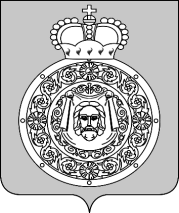  Администрациягородского округа ВоскресенскМосковской областиП О С Т А Н О В Л Е Н И Е__________________ № ________________О внесении изменения в Порядок предоставления субсидии юридическим лицам (за исключением субсидий государственным (муниципальным) учреждениям), индивидуальным предпринимателям, осуществляющим управление многоквартирными домами на территории городского округа Воскресенск Московской области, на возмещение части затрат, связанных с выполненным ремонтом подъездов в многоквартирных домах, утвержденный постановлением Администрации городского округа Воскресенск Московской области от 12.04.2022 № 1759В соответствии со статьей 78 Бюджетного кодекса Российской Федерации, постановлением Правительства Московской области от 17.10.2017 № 864/38 «Об утверждении государственной программы Московской области «Формирование современной комфортной городской среды», постановлением Правительства Российской Федерации от 05.04.2022 № 590 «О внесении изменений в общие требования к нормативным правовым актам, муниципальным правовым актам, регулирующим предоставление субсидий, в том числе грандов в форме субсидий, юридическим лицам, индивидуальным предпринимателям, а также физическим лицам – производителям товаров, работ, услуг и об особенностях предоставления указанных субсидий и субсидий из федерального бюджета бюджетам субъектов Российской Федерации в 2022 году»ПОСТАНОВЛЯЮ:1. Внести в постановление Администрации городского округа Воскресенск Московской области от 12.04.2022 № 1759 «Об утверждении Порядка предоставления субсидии юридическим лицам (за исключением субсидий государственным (муниципальным) учреждениям), индивидуальным предпринимателям, осуществляющим управление многоквартирными домами на территории городского округа Воскресенск Московской области, на возмещение части затрат, связанных с выполненным ремонтом подъездов в многоквартирных домах», следующие изменения:1.1. Пункт 1.6 раздела «Общие положения» изложить в следующей редакции:«1.6. Финансирование работ по ремонту подъездов МКД осуществляется в следующих пропорциях: не менее 52,5 процента - внебюджетные источники (средства, поступающие к управляющим МКД в рамках статьи «содержание жилого помещения»);47,5 процента - субсидия из бюджета городского округа Воскресенск за счет средств бюджета Московской области и бюджета городского округа Воскресенск в пропорциях, предусмотренных распоряжениями Министерства экономики и финансов Московской области от 15.05.2020 № 25РВ-102 «Об утверждении предельных уровней софинансирования расходных обязательств муниципальных образований Московской области из бюджета Московской области на 2021 год и на плановый период 2022 и 2023 годов», от 14.05.2021 № 24РВ-47 «Об утверждении предельных уровней софинансирования расходных обязательств муниципальных образований Московской области из бюджета Московской области на 2022 год и на плановый период 2023 и 2024 годов», в том числе:95,0 % - средства бюджета Московской области;5,0 % - средства бюджета городского округа Воскресенск.»;1.2. Подпункт 2.2.7 пункта 2.2 раздела «Порядок проведения отбора получателей субсидии» изложить в следующей редакции:«2.2.7. Отсутствие или наличие у получателей субсидии задолженности по уплате налогов, сборов и иных платежей, не превышающей 300 тыс. рублей (с приложением справки налогового органа).»;1.3. Подпункт 2.2.13 пункта 2.2 раздела «Порядок проведения отбора получателей субсидии» изложить в следующей редакции:"2.2.13. Наличие положительного заключения, по результатам проверки правильности составления сметной документации на выполнение работ по ремонту подъездов и (или) достоверности определения сметной стоимости работ.";1.4. Подпункт 2.4.2 пункта 2.4 раздела «Порядок проведения отбора получателей субсидии» изложить в следующей редакции:«2.4.2. Дата начала подачи (окончания) приема предложений (заявок) участников отбора, которая не может быть ранее 10-го календарного дня, следующего за днем размещения объявления о проведении отбора.»;1.5. Абзац 7 подпункта 3.3.4 пункта 3.3 раздела «Порядок и условия предоставления субсидии» изложить в следующей редакции:«- сведения об отсутствии или наличии у Получателя субсидии задолженности по уплате налогов, сборов и иных платежей, не превышающей 300 тыс. рублей (с приложением справки налогового органа).»; 1.6. Подпункт 3.3.10 пункта 3.3 раздела «Порядок и условия предоставления субсидии» изложить в следующей редакции:«3.3.10. Копию положительного заключения, по результатам проверки правильности составления сметной документации на выполнение работ по ремонту подъездов и (или) достоверности определения сметной стоимости работ, заверенную печатью (при наличии) и подписью руководителя.»;1.7. Наименование раздела 4 «Отчетность и контроль (мониторинг) за соблюдением условий, целей их предоставления» изложить в следующей редакции:«4. Отчетность и контроль (мониторинг) за соблюдением условий и порядка предоставления субсидии;»;1.8. Пункт 4.2 раздела 4 «Отчетность и контроль (мониторинг) за соблюдением условий, целей их предоставления» изложить в следующей редакции:«4.2. Администрация проводит проверку соблюдения получателями субсидий порядка и условий предоставления субсидий, в том числе в части достижения результатов предоставления субсидии. Органом муниципального финансового контроля проводится проверка соблюдения получателями субсидий порядка и условий предоставления субсидий в соответствии со статьями 268.1 и 269.2 Бюджетного кодекса Российской Федерации.».         2. В приложении 3 к Порядку «Заявка на предоставление субсидии на возмещение части затрат, связанных с выполненным ремонтом подъездов в многоквартирных домах» в таблице пункта 2 строки 9, 18 изложить в новой редакции:«                                                                                                                                                                   ».3. Опубликовать настоящее постановление в газете «Наше слово» и разместить на официальном сайте городского округа Воскресенск Московской области.4. Контроль за исполнением настоящего постановления возложить на заместителя Главы Администрации городского округа Воскресенск Дубинского В.В.Глава городского округа Воскресенск                                                                          А. В. Болотников9Информационное письмо на официальном бланке организации (при наличии), заверенное печатью, об отсутствии или наличии у Получателя субсидии задолженности по уплате налогов, сборов и иных платежей, не превышающей 300 тыс. рублей (с приложением справки налогового органа)Оригинал на … л. в 1 экз.18Положительное заключение, по результатам проверки правильности составления сметной документации на выполнение работ по ремонту подъездов и (или) достоверности определения сметной стоимости работ, заверенную печатью (при наличии) и подписью руководителяКопия на … л. в 1 экз.